УКРАЇНАПОЧАЇВСЬКА  МІСЬКА  РАДАВИКОНАВЧИЙ КОМІТЕТР І Ш Е Н Н Явід       грудня  2018  року                                                                      №  проектПро присвоєння окремого адресногономера виділеній   в  окремий   об’єктправа власності частині  нежитловоїбудівлі, інструментальному цеху,яка належать гр. Якимчук О.П.         З метою впорядкування нумерації об’єктів нерухомості в м. Почаїв, створення умов володіння, користування та розпорядження цими об’єктами   їх власниками та користувачами, керуючись  Законом України «Про місцеве самоврядування в Україні », Положенням про порядок присвоєння та зміни адресних номерів об’єктів нерухомості розташованих на території Почаївської міської ОТГ, затвердженого рішенням сесії Почаївської міської ради № 548 від 31.10.2016 року , беручи до уваги Договір про виділ у натурі часток з нерухомого спільного майна, що є у спільній частковій власності  № 646 від 02.06.2017 року та   розглянувши   заяву    гр. Якимчук Оксани Петрівни,  виконавчий комітет    міської   ради                                                           В и  р  і  ш  и  в :Присвоїти виділеній в окремий об’єкт права власності 50/100  часток нежитлової будівлі, інструментального цеху, а саме: приміщення – 120,90кв.м., 57.20 кв.м., 75,60 кв.м., сходовими – 14,6 кв.м., 14,6 кв.м., коридор- 45,10 кв.м., кабінети – 22,40 кв.м., 11,70 кв.м., 13,10 кв.м.,34,6 кв.м., 10,9 кв.м., роздягальня – 15,1 кв.м., санвузли – 5,0 кв.м., 5,6 кв.м., душові – 8,2 кв.м., 9,6 кв.м., приміщення – 44,1 кв.м, 19,9 кв.м. загальною площею – 528,20 кв.м,  яка належить гр. Якимчук Оксані Петрівні адресний номер «29 а» по вул. Шевченка   в   м. Почаїв.Кременецькому РК БТІ  внести  відповідні  зміни  в  адресне господарство по вул. Шевченка  в м. Почаїв.Гр. Якимчук О.П.  встановити адресну табличку з № 29а на даному нежитловому будинку. Лівар Н.М.Бондар Г.В.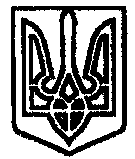 